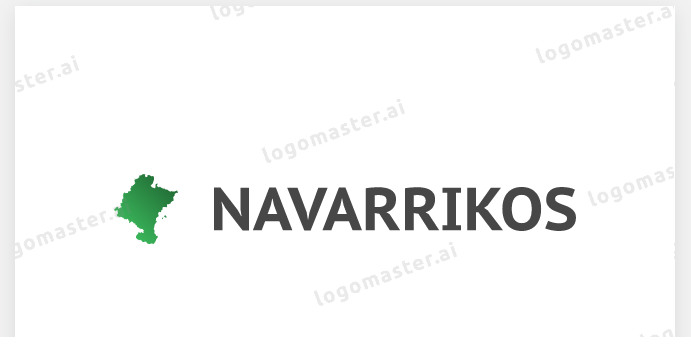 NAVARRIKOS S. KOOP.EUSKARA1. Xedapena: Izena:‘‘Navarrikos S.Koop’’ da gure kooperatibaren izena2. Xedapena: Helbide sozialaIruña etorbidea 18, 31010 Barañáin, NafarroaTelf: 648011110Email: navarrikoskoop@gmail.com3. Xedapena: Lurralde eremuaLurralde eremua Bazkideen lan-eremua, batez ere, Alaitz BHIko Batxilerreko 2. mailako AKO gela da. Lan-eremua hau honako helbide honetan kokatzen da: Iruñeko Etorbidea 18 31010 Barañain, Nafarroa4. Xedapena: Kooeratibaren zeregina: 4/1993 legean oinarritzen den kooperatiba sortzea da.Irakasgaia aurrera eramatea eta enpresaren funtzionamendua ikastea eta disfrutatzea.5. Xedapena: BaldintzakBazkide-langile izateko baldintzak Alaitz ikastolako 2. Batxilerreko enpresa Administrazio eta Kudeaketa ikasgairako ikasle izatea da6. Xedapena: Iraupena Jardueraren iraupena 2020-2021ko ikasturtean egongo da martxan proiektu hau, hobeto esanda, 2020ko amaieratik 2021ko maiatzera.Hau guztia EJEren baldintzapean garatuko da7. Xedapena: Bazkideen betebeharrakBazkideen betebeharrak Bazkide guztiek betebehar hauek dituzte:Eguneroko lana gogotsu egitea Kooperatibaren erabaki guztietan parte hartzea.Egin beharrekoak eskatzen den eperako aurkeztea.Klaseetara etortzea. Faltaren bat eginez gero arrazoitu egin beharko da eta arrazoitu ezean, taldeak adostutako ondorioa izango du (4 €).Elkar errespetatu eta lagundu.8. Xedapena: Hutsegiteak: Hutsegite larriak:Enpresari kalte egingo dion jokabidearen bat izatea.Justifikatu gabeko falta (pira)Lanik ez egiteaOrdainketa epeak ez errespetatzeaTaldearen erabakietan parte ez hartzea9. Xedapena: Disziplina arauakEstatutu hauetan agertzen diren arau-hausteengatik zigortuak izango dira, hala nola, bere ebaluazioko emaitzetan izango da eragina. Horretaz gain, arauak errespetatzen ez dituenak 4€ ordaindu beharko ditu zigor moduan arau-hauste bakoitzarengatik. Diru hori enpresaren gastuak ordaintzeko erabiliko da. Bazkideak:SOZIETATEAREN ORGANOAK LEHENENGO SEKZIOA: BATZAR NAGUSIA Bazkide guztien elkartea, non enpresaren erabaki orokorrak hartuko diren. Akordioak hartzeko gehiengoak hartuko du erabakia, hau da, taldeak gehiengoak nahi duena egingo du.BIGARREN SEKZIOA: ZUZENDARIABatzar orokorrak hautatuko du10.XedapenaTaldekideak honako hauek dira: Edurne Moral, Julen Martinez, Iñigo Chalezquer, Inari Iturri, Naroa Aldatz, Anny Anyelina Marte eta Ayax Redin.11. XedapenaGehiengoak, hartuko du erabakia, hau da, taldearen gehiengoa nadi duena egingo da.12.XedapenaEnpresako koordinatzailea: Naroa Aldatz da.Enpresako salmenten arduradunak: Naroa Aldatz eta Inari Iturri dira.Enpresako kontu hartzailea: Iñigo Chalezquer da. Enpresako erosketen arduradunak: Julen Martinez eta Ayax Redin. Enpresako idazkariak: Edurne Moral eta Anny Anyelina Marte dira.13.XedapenaErantzukizuna Bakoitzaren erantzukizuna bere postuak eskatzen dituen eginkizunak betetzea da.14.XedapenaKapital soziala Kapital soziala, langileen aportazioez gain, isunei esker lortutako diruak ere osatzen ditu. 15. Xedapena Derrigorrezko aportazioak 1.Bazkide bakoitzak 15€-ko aportazioa egin behar du hasieran. 2. Enpresak hala behar izanen gero, diru gehiago jarri beharko da. 3. Isun bakoitzak 4€-ko aportazioa ekarriko du. 16.XedapenaIrabazien erabilera Sarreren % 10ra Paris 365ra bidaliko dugu. 17.Xedapena GalerakGalerak izanez gero, taldeko partaideek hartu beharko dute erantzukizuna eta galerak bazkideok ordaindu beharko ditugu. LIBURUAK18.XedapenaElkartearen dokumentazioa 1. Kooperatibak honako liburuak eraman beharko ditu:a) Akten liburua b) Egunkaria, Liburu Nagusia eta Egoera-balantzea.c) Legeak eskatzen dituen beste dokumentazio guztiak. LIKIDAZIOA19.Xedapena Kooperatiba desagertzearen zergatia Kooperatiba 2020-2021 ikasturtea amaitzea desagertuko da. Ezinezko egingo zaigu honekin aurrera jarraitzea, izan ere, gutariko bakoitza jarraituko duen bidea desberdina izango delako. 20.XedapenaErantzukizun soziala Produktuak biltzerakoan ahalik eta plastiko gutxien erabiliko dugu. Horrela ingurumenarekiko jasangarriak izango gara. CASTELLANO“NAVARRIKOS” ESTATUTOS 1. artículo: Nombre de la empresa: “Navarrikos S.coop.” 2. artículo: Domicilio social: Avda Pamplona 18 31010, Barañain , Navarra. e-mail:navarrikoskoop@gmail.com 3. artículo: Ubicacion territorial: El área de trabajo de los miembros es, sobretodo, el aula D de segundo de bachillerato del instituto Alaitz BHI. Este área de trabajo se encuentra en la siguiente dirección: Avda Pamplona 18 31010, Barañain, Navarra. 4. artículo: La tarea de la cooperativa:El objetivo de esta es expandir la cultura navarra por todo el mundo y también conocer nuevas culturas. Todo esto se desarrollará bajo las condiciones de EJE. 5. artículo: Duracion de la actividad: El proyecto estará en marcha durante el curso 2020-2021, mejor dicho desde finales del 2020 a mayo de 2021. 6. artículo: condiciones para ser trabajador/socio:. Ser alumno de segundo de bachillerato de Alaitz BHI y dar la asignatura de Administración y Dirección de Empresas. 7. artículo: Obligaciones de los socios:. Todos los socios tienen estas obligaciones: Hacer el trabajo de cada día con ganas.  Participar en las decisiones de la cooperativa.  Presentar los trabajos para la fecha correspondiente.  Venir a clase. Si haces una falta la tienes que justificar, si no lo haces tienes que obedecer las decisiones de los demás socios.  Respetar y ayudar a los compañeros.  8. artículo: Faltas: Tener un comportamiento que resulte dañino para la empresa.  Tener gran cantidad de faltas no justificadas.  No respetar a los compañeros de equipo.  No trabajar.  No respetar las fechas de pago.  No participar en las decisiones del equipo. 9. artículo: Normas disciplinarias:Los socios que no respeten las normas de estos estatutos serán castigados y eso tendrá consecuencias. Por cada falta , el trabajador tendrá que poner 4 euros. Este dinero, se utilizará para pagar los gastos de la empresa. 10.artículo: Composición y clases:Los miembros del equipo somos los siguientes: Anny Anyelina Marte, Inari Iturri, Naroa Aldatz, Ayax Redin, Edurne Moral, Julen Martinez e Iñigo Chalezquer.11. artículo: Tomar acuerdos: La mayoría tomará la decisión, es decir, el equipo hará lo que desee la mayoría. SEGUNDA SECCIÓN, CONSEJO DE ADMISIÓN 12. artículo: Composición:. -Los coordinadores de la empresa es Naroa -Las coordinadoras de las relaciones exteriores son Naroa e Inari. -La tesorera de la empresa es Iñigo. -Los informáticos de la empresa son Julen y Ayax. -La secretaria de la empresa es Edurne y Anny. 13. artículo: Responsabilidad:La responsabilidad de cada uno es cumplir las obligaciones de sus respectivos puestos. 14. artículo: Capital social: Además de las aportaciones de los trabajadores, el capital social también está compuesto por el dinero recaudado por las sanciones. 15. artículo: Aportaciones obligatorias:. Cada socio debe hacer una aportación de 15 euros al inicio. Si la empresa así lo necesita, se deberá  poner más dinero.Cada sanción traerá una aportación de 4 euros.16. artículo: Uso de las ganancias. Un diez por ciento de las ganancias será destinado a la ONG Paris 365. El resto se repartirá entre los socios. 17. artículo: Perdidas. En caso de pérdidas, los socios tendremos que asumir las consecuencias y pagar las pérdidas. LIBROS18. artículo: La documentaciónLa cooperativa tendrá que llevar los siguientes libros: a)Libro de actas. b)Diario, libro mayor y balance de la situación. c)La documentación requerida por la ley. LIQUIDACIÓN 19. artículo:  El porqué de la disolución de la cooperativa. La cooperativa se disolverá cuando se acabe el curso 2019-2020. Se nos hará imposible seguir con el proyecto, debido a que los socios seguiremos distintos caminos.20. artículo: El deber social. Al envolver los productos utilizaremos la menor cantidad de plástico posible. Así conseguiremos ser más sostenibles con el medio ambiente